Rutuja	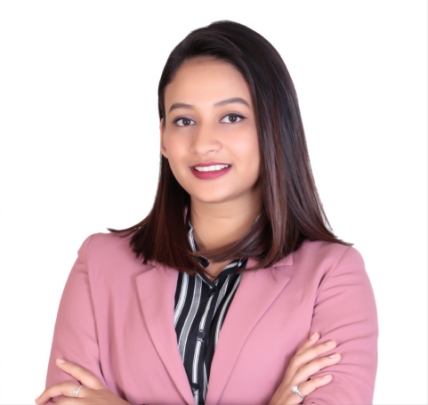 Admin Email– rutuja-397124@gulfjobseeker.com ProfileA highly motivated individual seeking a challenging career, where I can amass my professional education, knowledge & past experience and enforce it to provide value added solutions for the company’s fiscal benefits & for personal growth as well.CompetenciesExcellent coordination skills to handle clients documents.Expertise in Ms-Office. specially Word /ExcelAmazing Team LeaderBrilliant Problem Solving SkillsExtremely FlexibilityHighly Task orientedExperience of global culturesExperience – 2plus years...Shiv Shakti Transline Services, Pune, India. 1 year 6 months–June 2016 to March 2018.Reception & Data EntryProduct: Services for Shiv Shakti Transport ServicesHandling  multiline phone systemComputer Skills:Familiar with accounting programs, Microsoft Office, and database softwareCommunication:- Answer visitor and caller inquires in a polite and professional mannerMultitasking:Juggle multiple tasks all at once while prioritizing thosewith the highest urgencyCrisil An S&P Global Company  ( Onsite) Payroll OfSodexoFacilty Management Services Pvt. Ltd.1 year – March 2019 to January 2020Guest Relation ExecutiveProduct: Services for Sodexo Facility Management Services Pvt. Ltd.Handling Reception with a grace and polite mannerMultitasking including receive calls, managing Guests,Booking Meeting rooms.Experience in taking care if Induction for New Joiners and arranging Lunch BTC for them.Taking care the seating data according to the Departments.Maintaining Bay-wise seating data for PAN PUNE according to the cost centre segregation.Familiar with Technical equipment such as copier, shredder, printer, scanner, Etc.Taking care of housekeeping for ladies washroom in absence of the supervisor.
1 year – January 2020 to Till dateCommunity ExecutiveHandling EPBX Multiline phoneManaging Events for the Members in the company.Taking care of vendor invoices, forwarding it to the Accounts SectionPreparing requisitions according to the requirement for the each client of Pantry, Housekeeping Material, Stationary,Etc.Familiar with raising tickets on the app and making sure that they are closed within SLAs.Maintaining Supplementary charges of the clients according mentioned in the Agreements.Educational Qualifications- 2017– Frankfinn Institute of Aviation & Hospitality Management Frankfinn InstituteDiploma in Aviation (INCOMPLETE)Was named at best candidate & had scored highest in the English Speaking Class.2016 to 2017 – College – BSc Electroinics(FY BSc)Pune UniversityFergusson College of Science Was involved in Karandak which were Socially active and Organised several Events Annually.2015 – Jr College – SciencePune UniversityRani Laxmibai Girls Military School & Jr. CollegePercentage – 76.4% with First Class DistinctionPersonal Details DOB:14th September, 1996Place of birth/Nationality: Mumbai, India/Indian Marital Status: Single